Informações GeraisO texto escrito deverá ser enviado na forma de resumo, contendo:Título; Nome do(s) autor(es), e-mail, instituição de ensino, e grupo de discussão no qual irá participar – alinhado à direita; Corpo do resumo – possuir de 300 a 400 palavras, e contemplar: introdução; objetivos; metodologia/material e métodos; resultados e discussão; considerações finais;Três palavras-chaves.Ao menos um dos autores (autor e/ou co-autor) deverá permanecer ao lado do banner, no período determinado para sua apresentação; O banner deverá ser retirado pelo(s) autor (es) no final do evento;A Comissão Organizadora não se responsabilizará pelos pôsteres (banners) cujos autores não procederam à retirada no horário estipulado.Conteúdo do BannerTítulo: O título do banner deve, obrigatoriamente, ser idêntico ao título do trabalho escrito; deve ser centralizado, bem destacado, permitindo que o visitante tenha facilidade em identificar o trabalho (no mínimo, fonte 60, caixa alta, negrito).Nome(s) do(s) autor (es): Devem ser os mesmos do trabalho escrito seguido de titulação acadêmica, departamento, instituição de origem, e endereço eletrônico. Referências: Na lista de referências somente devem constar as obras citadas no pôster (banner).INSTRUÇÕES PARA ELABORAÇÃO E APRESENTAÇÃO DO BANNER Dimensão: 120 cm de altura por 90 cm de largura, com cordão preso em travessa de madeira ou PVC, para ser pendurado.  Fonte: Arial ou Times New Roman em tamanho que permita a leitura a 1 metro de distância (no mínimo 60, caixa alta, negrito, para o título e subtítulos, se houver); 36, normal, para os nomes e dados dos autores; 45, caixa alta, negrito para títulos das seções primárias subtítulos; 40, normal, para o texto. Margem: Deverá ser definida uma margem de no mínimo 2,5 cm em torno da área de apresentação do banner. Em seguida, deve constar o título e subtítulo (se houver), o(s) nome(s) do(s) autor(es) e orientador, conforme as informações que constam no trabalho.  Cor do Papel: A cor do plano de fundo dos banners será de livre escolha dos autores, mas é recomendável a utilização de cores suaves para o fundo visto que cores intensas tornam a leitura cansativa.Template para o resumo: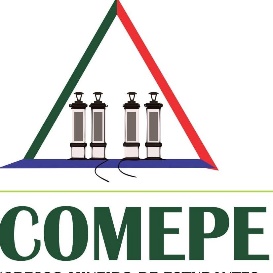 TÍTULO DO TRABALHO: SUBTÍTULO DO TRABALHONome SOBRENOMEInstituição de origem do(s) autor(es)e-mail: 
Nome SOBRENOMEInstituição de origem do(s) autor(es)e-mail: Nome SOBRENOMEInstituição de origem do(s) autor(es)e-mail: Grupo de DiscussãoResumoO resumo deverá conter de 300 a 400 palavras, ser redigido com espaço simples e apresentar três palavras-chave.
Palavras-chave: Palavra-chave 1. Palavra-chave 2. Palavra-chave 3.